Dragi učenici i roditelji,ovaj tjedan bit će u znaku Dana planeta Zemlje koji se obilježava 22. travnja.U nastavku slijede zadaci.Kao i prošlog  tjedna rok za predaju je kraj tjedna na email adresu marijaparo@gmail.comZa sva pitanja stojim vam na raspolaganju.                                                             Učiteljica Marija___________________________________________*******************************************Pogledaj video (https://www.youtube.com/watch?v=fuHQgpbkqhQ ), a zatim pročitaj priču i odgovori na pitanja				PLANET ZEMLJA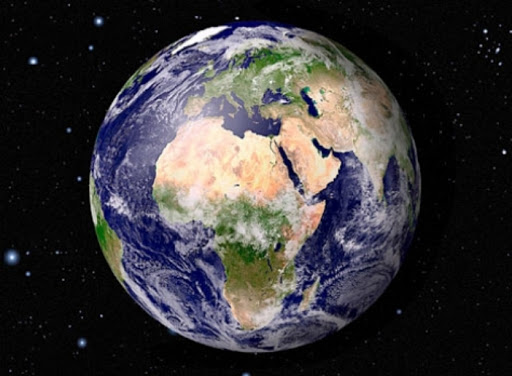 Planet na kojem živimo zove se ZEMLJA.  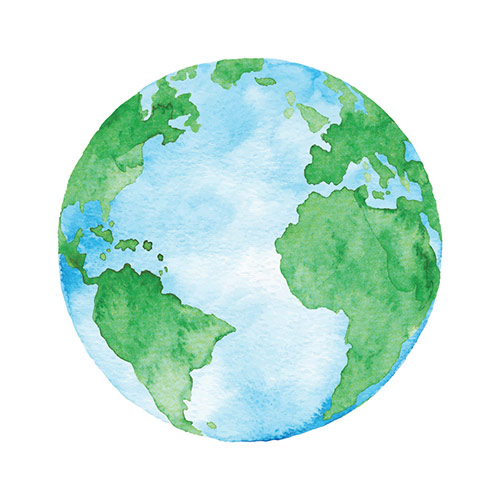 Zemlja se sastoji od kopna i vode (pokaži na slici).Na kopnu žive ljudi i životinje i rastu biljke.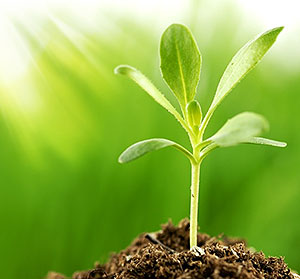 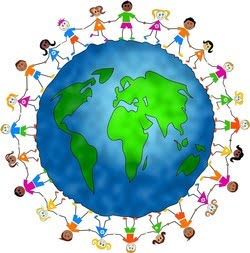 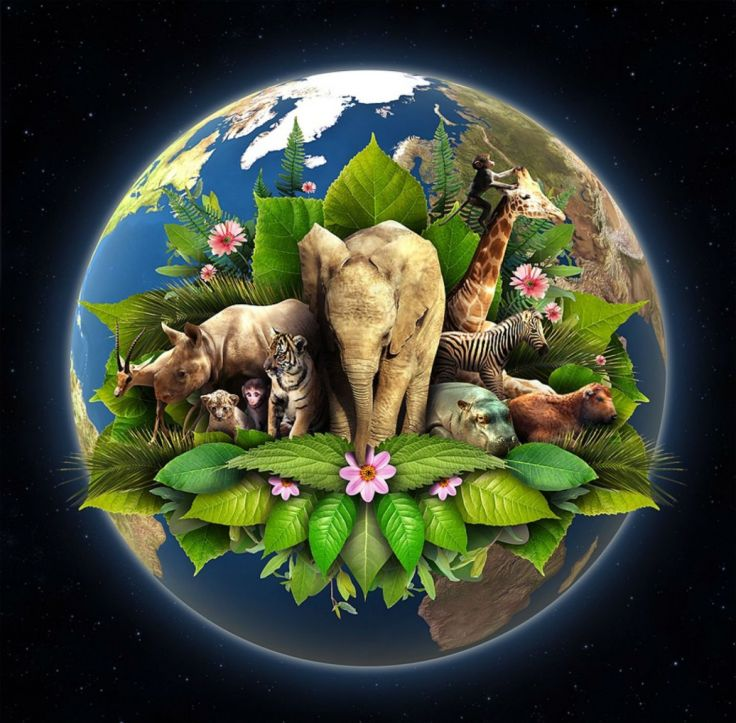 Obojaj planet Zemlju plavom i zelenom bojomMožeš pokušat i sam nacrtati našu ZEMLJU - https://www.youtube.com/watch?v=5KZbmYVDxtg 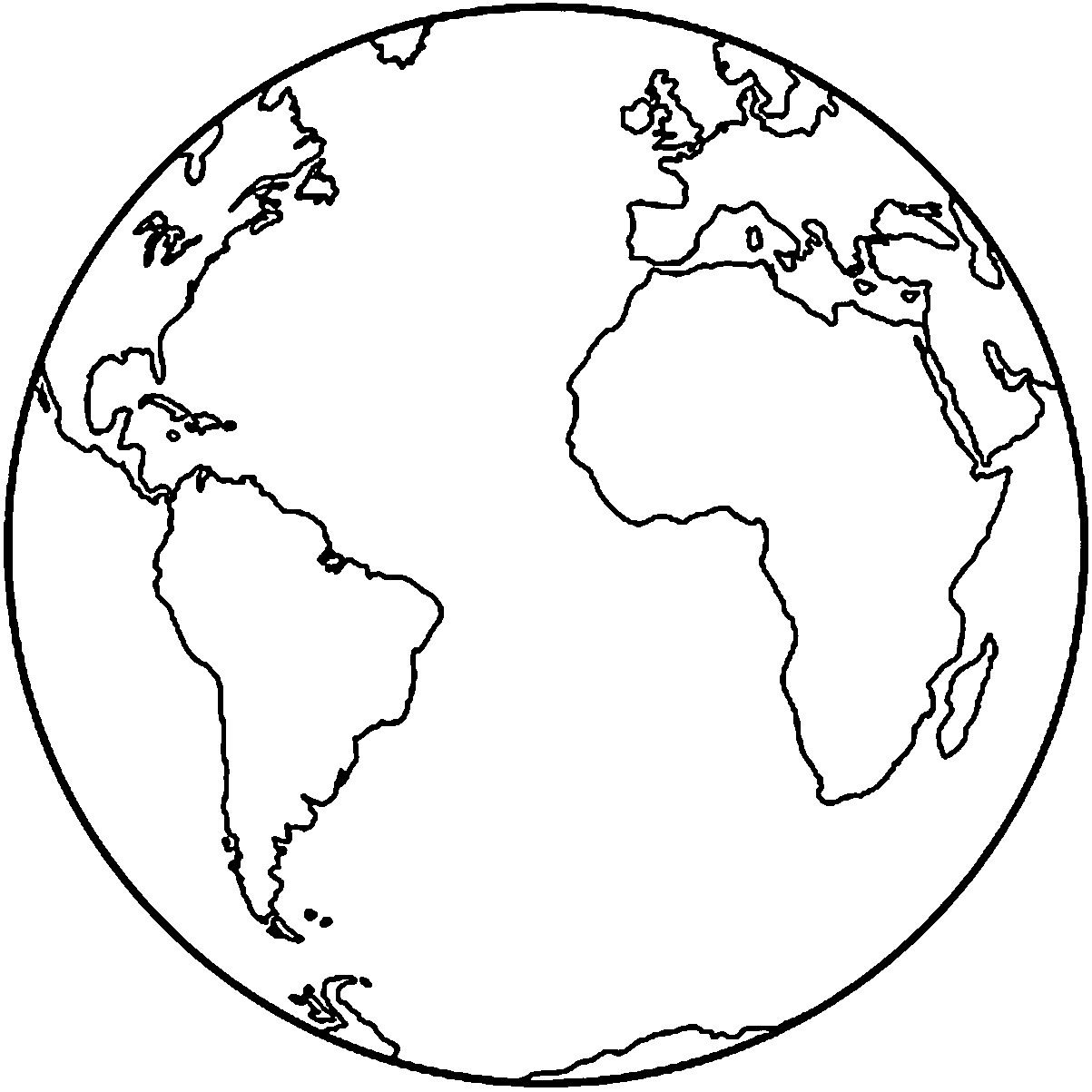 Pogledaj i poslušaj Eko priču za male i velike - https://www.youtube.com/watch?v=aOvVnERS0XY Voda na Zemlji može biti slana i slatka.Mora i oceani su slana voda, a potoci, rijeke i jezera su slatka voda.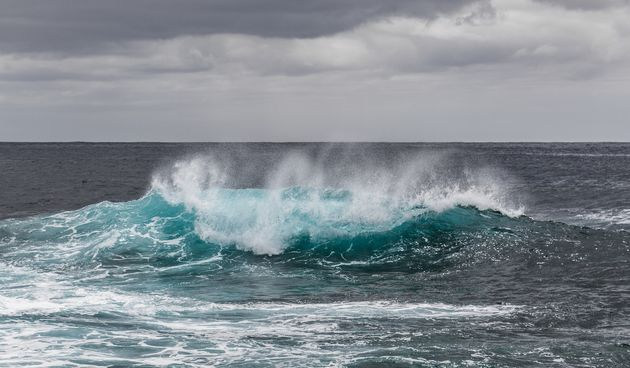 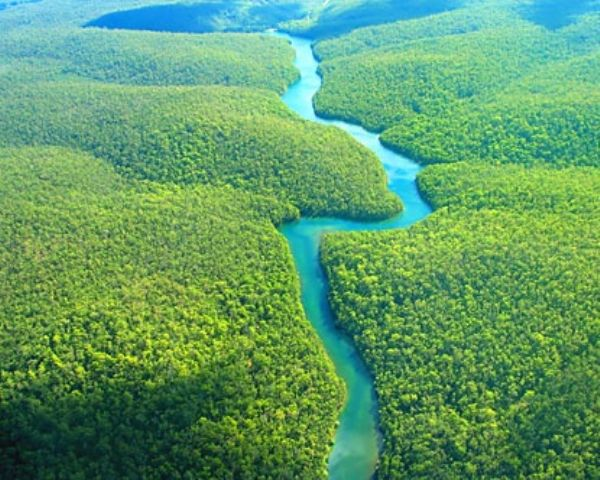 Voda je jako važna u našem životu. Bez nje  ne bi mogli živjeti.Vodu koristimo za piće, pranje i čišćenje.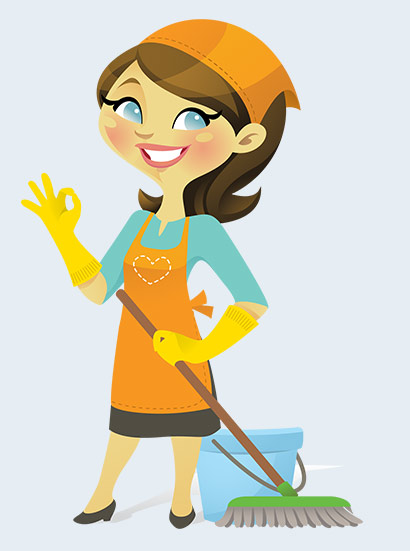 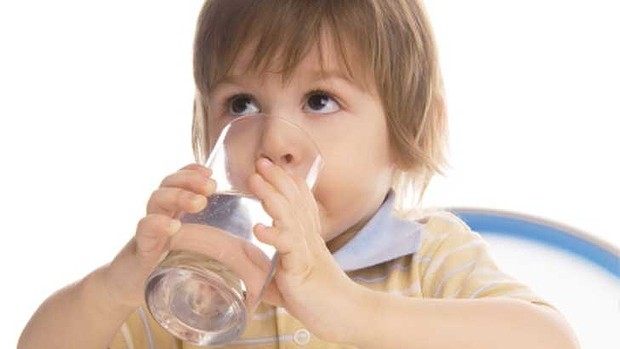 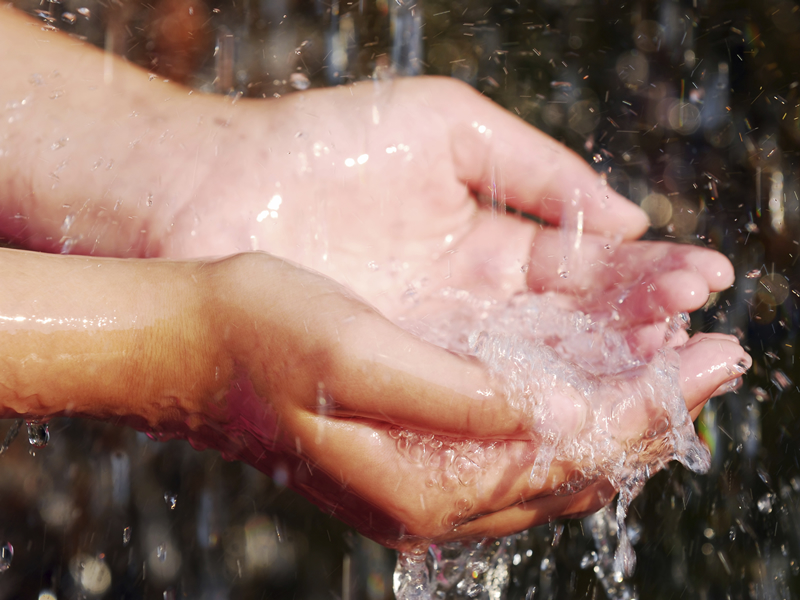 U vodi žive mnoge životinje.Napiši 5 morskih/vodenih životinja: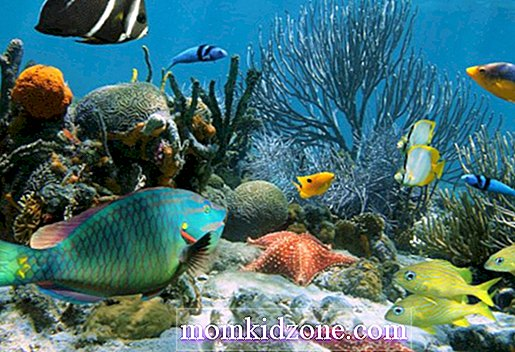 1._____________________________2._____________________________3._____________________________4._____________________________5._____________________________Vodu moramo čuvati od onečišćenja!!!OPIŠI ŠTO VIDIŠ NA SLICI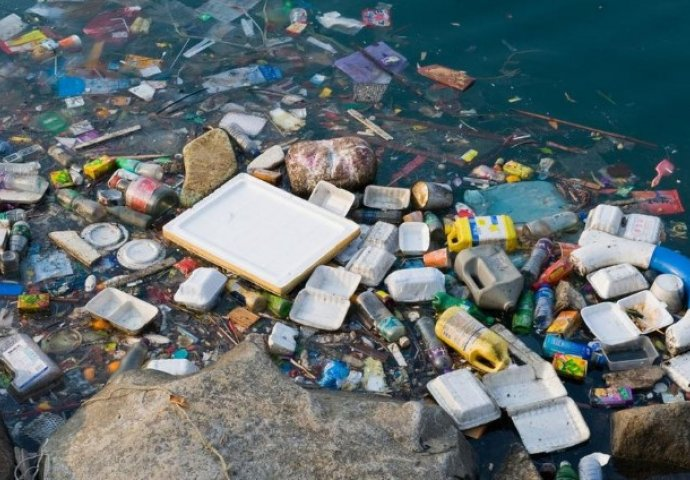 Što ti možeš učiniti da naša mora i vode ostanu čisti?__________________________________________________________________________________________________________________Jako važan zadatak :)Uz pomoć roditelja posadi biljku.Potrebno ti je: sjemenka, staklenka ili teglica i zemlja.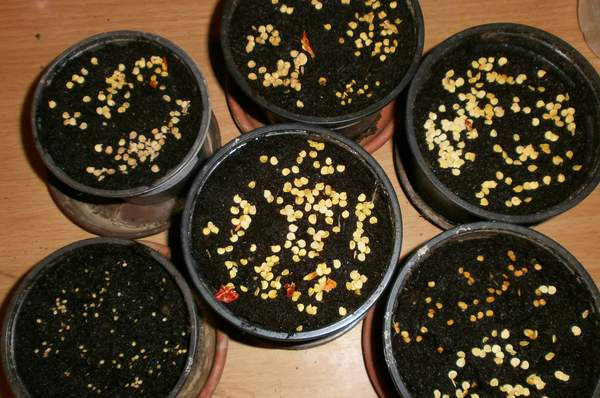 Da bi biljka narasla potrebno joj je       svijetlo i voda.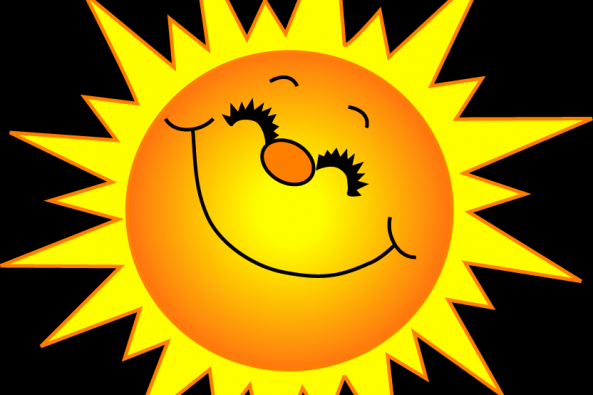 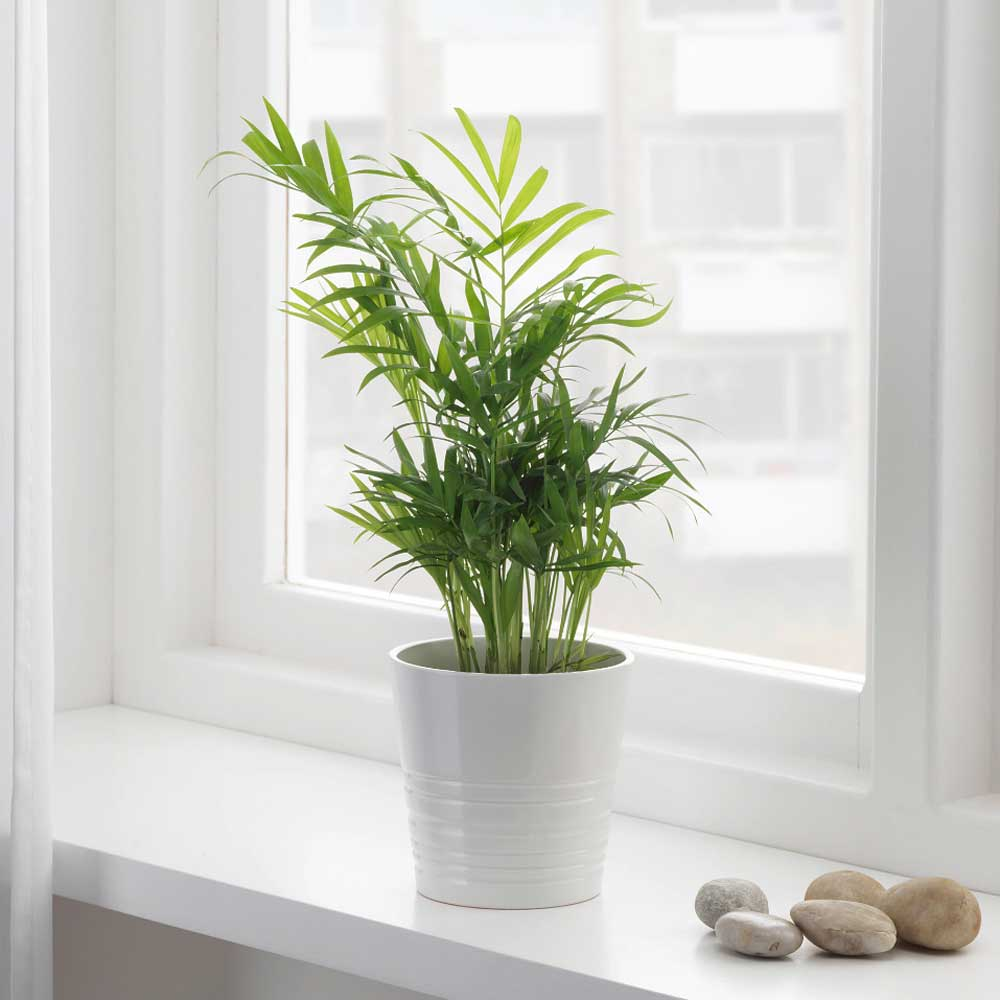 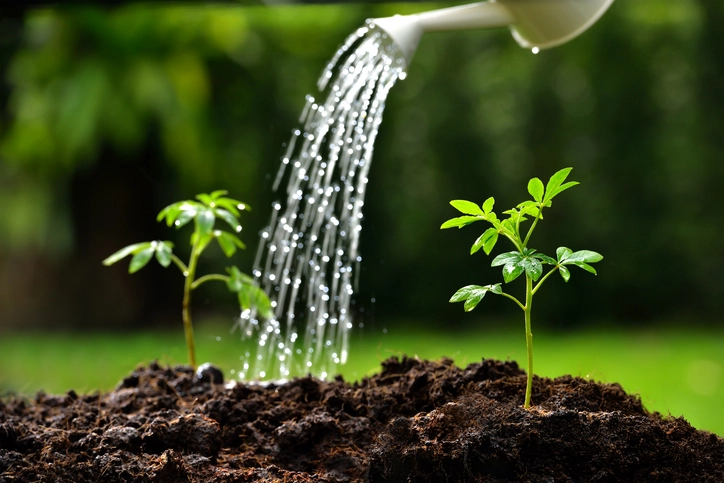 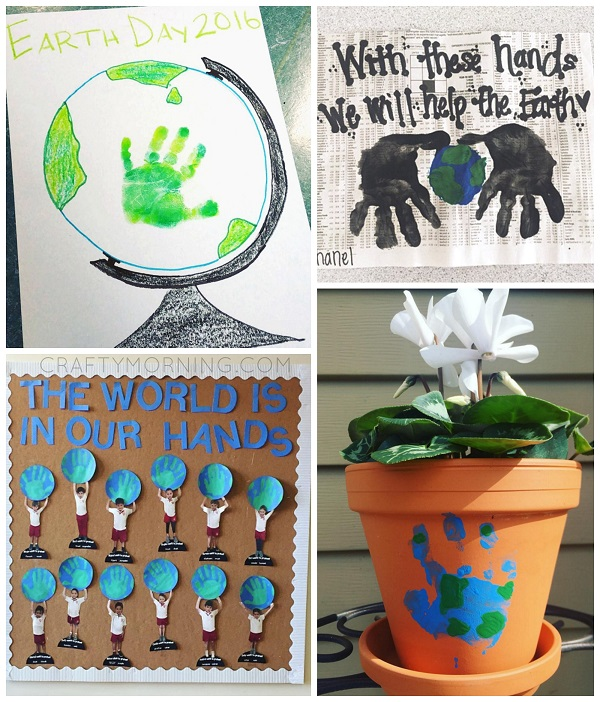 Budi pažljiv i pobrini se za svoju biljku, a možeš i ukrasiti teglicu :)Našu Zemlju možemo čuvati tako da razvrstavamo otpad.Razvrstaj i ti otpad, spoji spremnik s odgovarajućim otpadom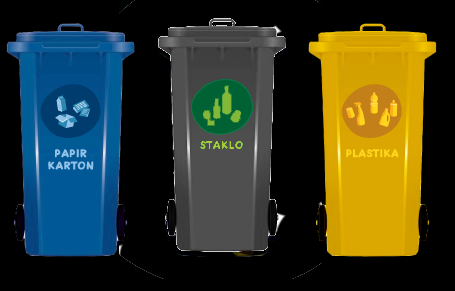 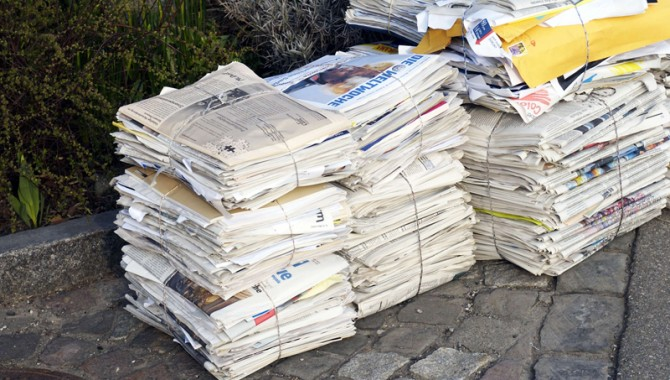 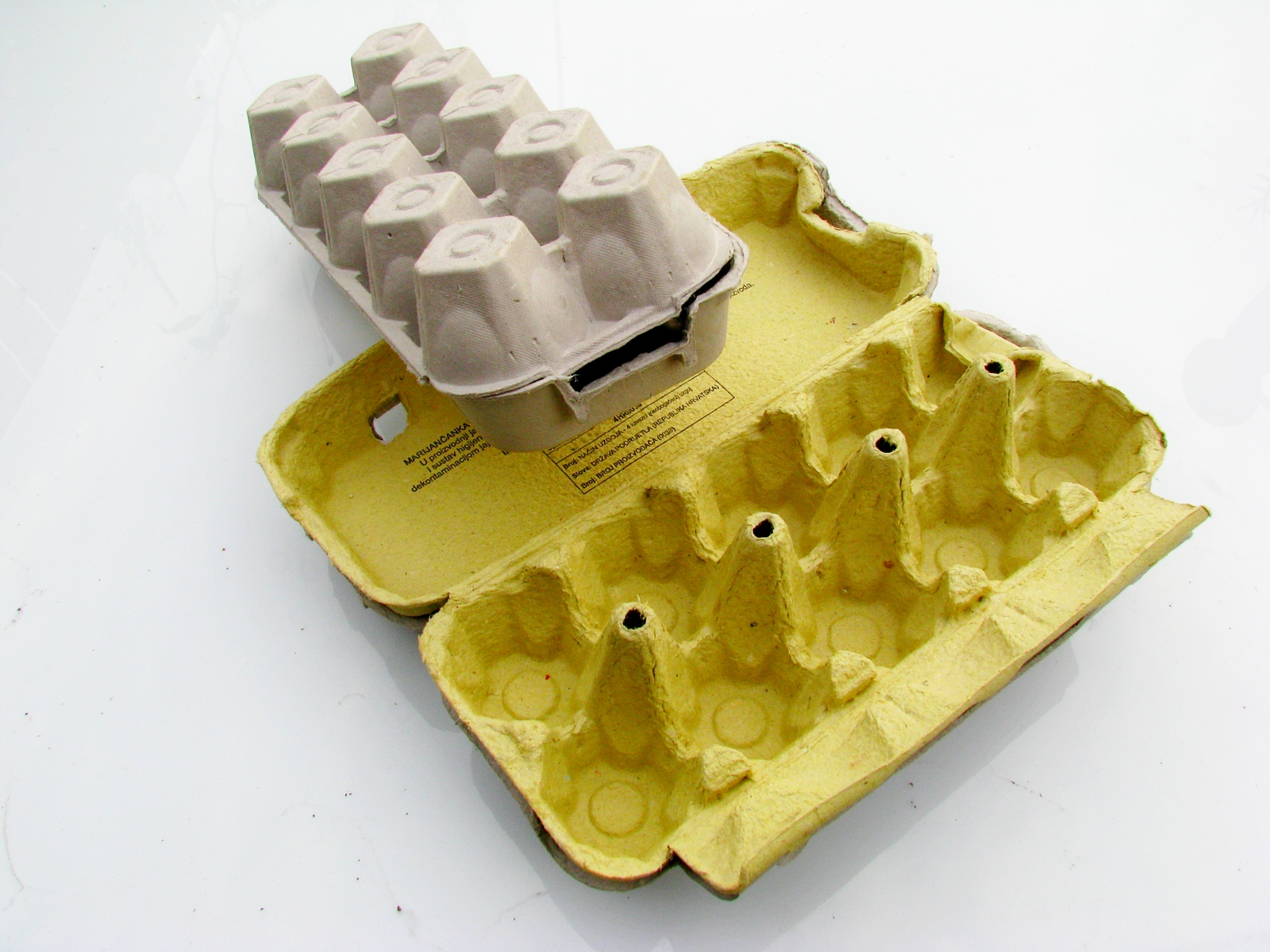 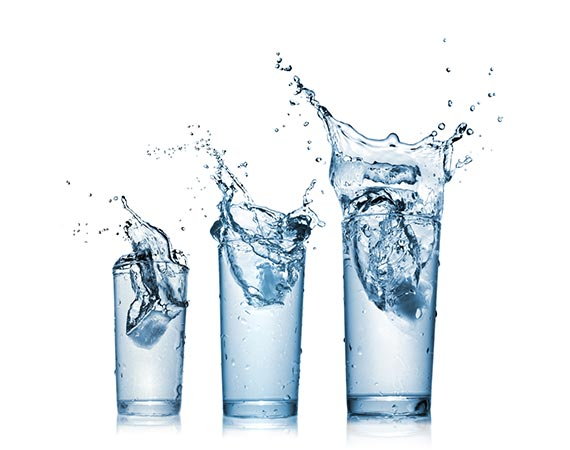 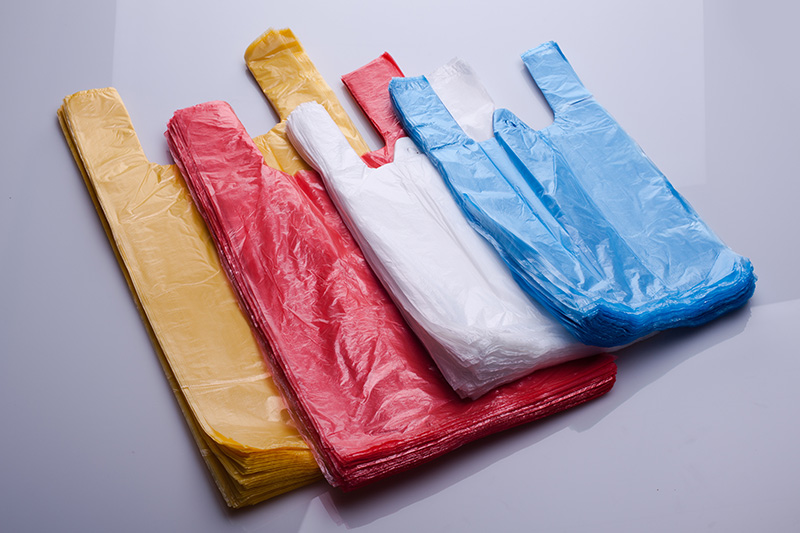 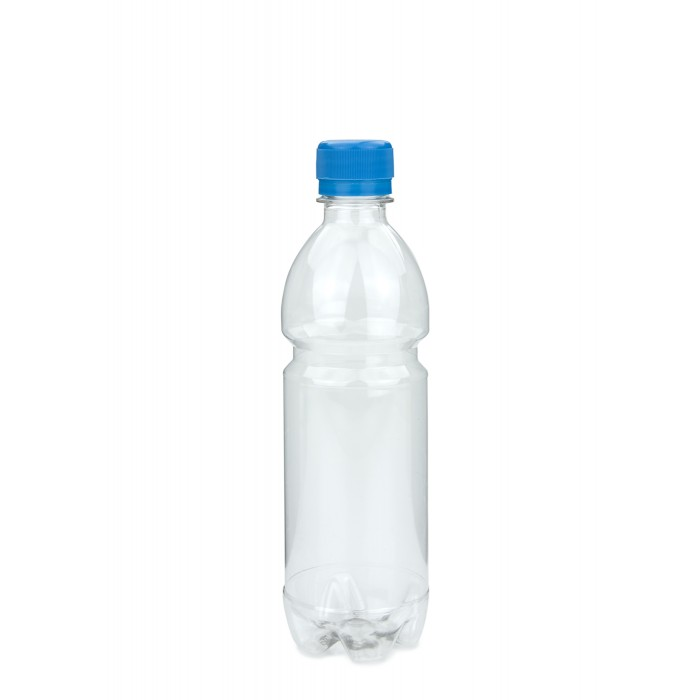 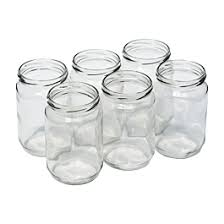 Nauči napamet brojalicuČetiri su strane svijeta,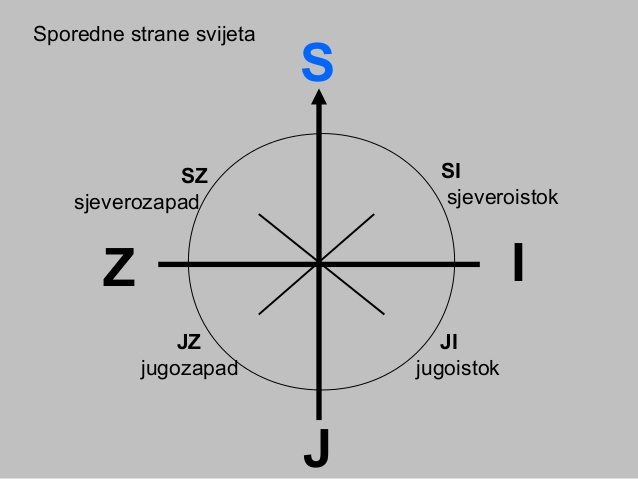 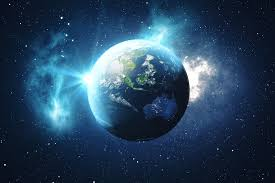 4
Zemlja se kroz vrijeme šeta,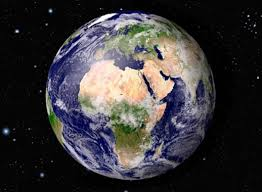 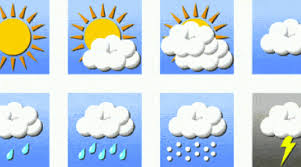 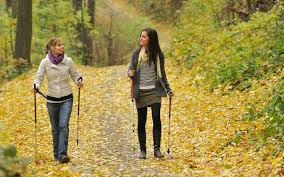 
istok, zapad, sjever, jug,I         Z         S        J
put je kratak, put je dug.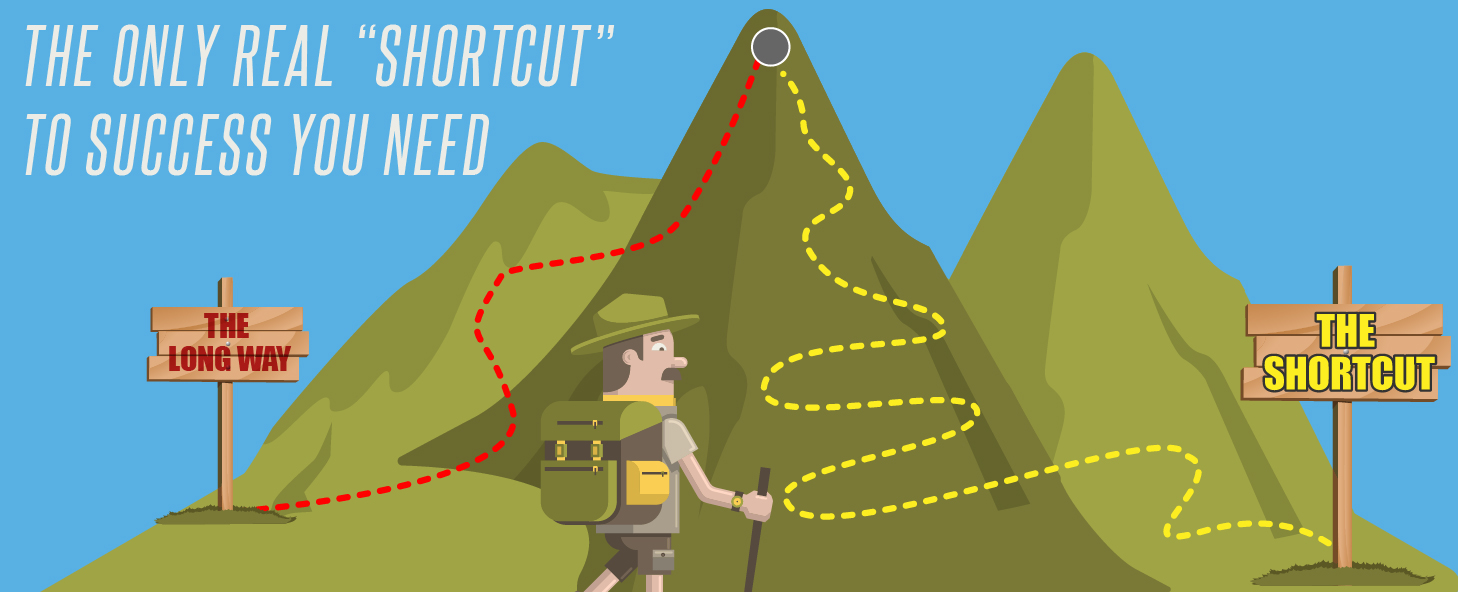 NAPRAVI PLAKAT I NAPIŠI PORUKU KAKO TI MOŽEŠ OČUVATI NAŠU PLANETU,ZEMLJU, VODU, ZRAK, BILJKE I ŽIVOTINJE- u nastavku možeš pronaći ideju :)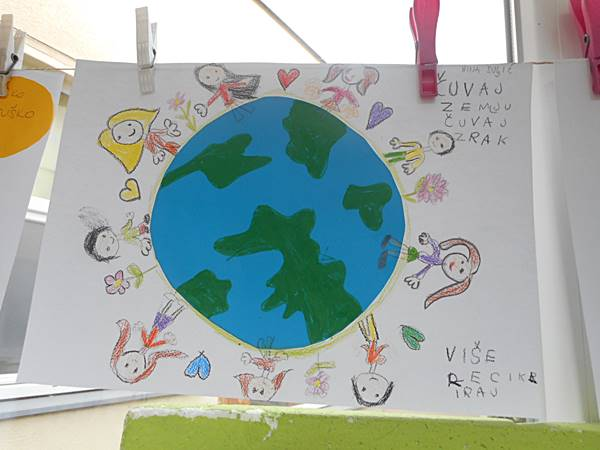 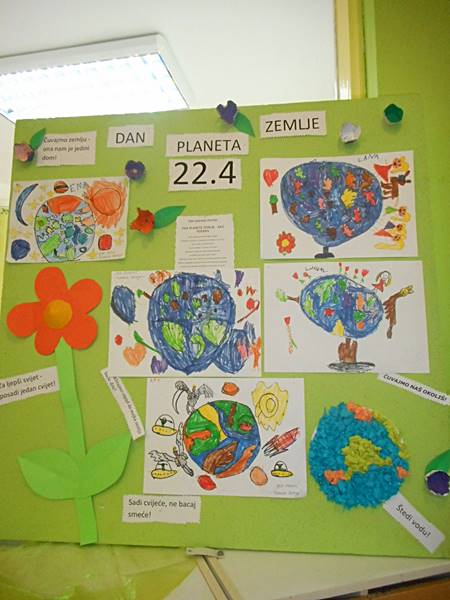 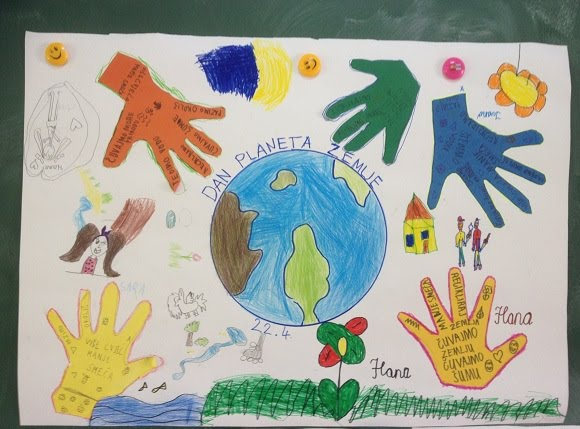 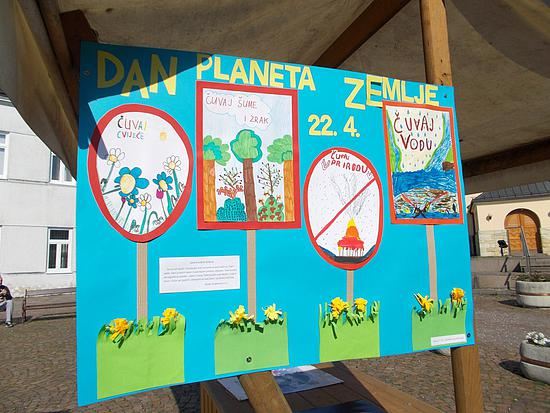 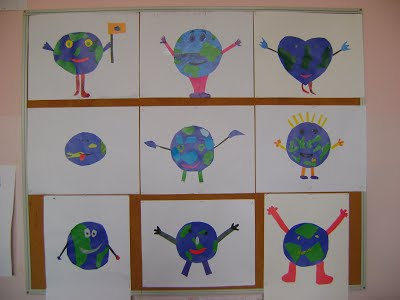 Pročitaj pjesmu Planeta Zemlja. Možeš ju i otpjevati uz malu pomoć na linku - https://www.youtube.com/watch?v=kOsf4t0BuIY                                          PLANETA ZEMLJA Ima jedna prekrasna planeta, a Zemlja se zove.

Stvorena za igru i veselje, za ljubav i snove.

I još da su odrasli ko' djeca, ne bi bilo kraja sreći.

Zato ćemo biti od njih veći i fino im reći:

"Planeta Zemlja je naša planeta, a ne njihova.
Bez djece nema ni svijeta i ako nekog to smeta
nek' se pretvori u žabu, ma nek' se pretvori u miša
i ko' ga šiša!"

"Zdravo, zdravo, zdravo!" - reci svima
svud nek pozdravi stignu!

Hura, hura, hura - tri put hura,
za pjesmu i igru!

Uaa, uaa, uaa - tri put uaa,
za mržnju i tugu!

Odrasli nek idu da se tuku na planetu neku drugu!

Igrajmo, pjevajmo, sanjajmo, veselo i bezbrižno!
hajdemo složno svi: i ti, i ti, i ti, i ti!

Zapjevaj sa nama: "Taši-taši-tanana."
Viknimo glasno sad:

"Zemlja je za nas stvorena!"Uz pomoć roditelja nauči igru Država, grad, selo!Evo primjera, slobodno prilagodite kategorije.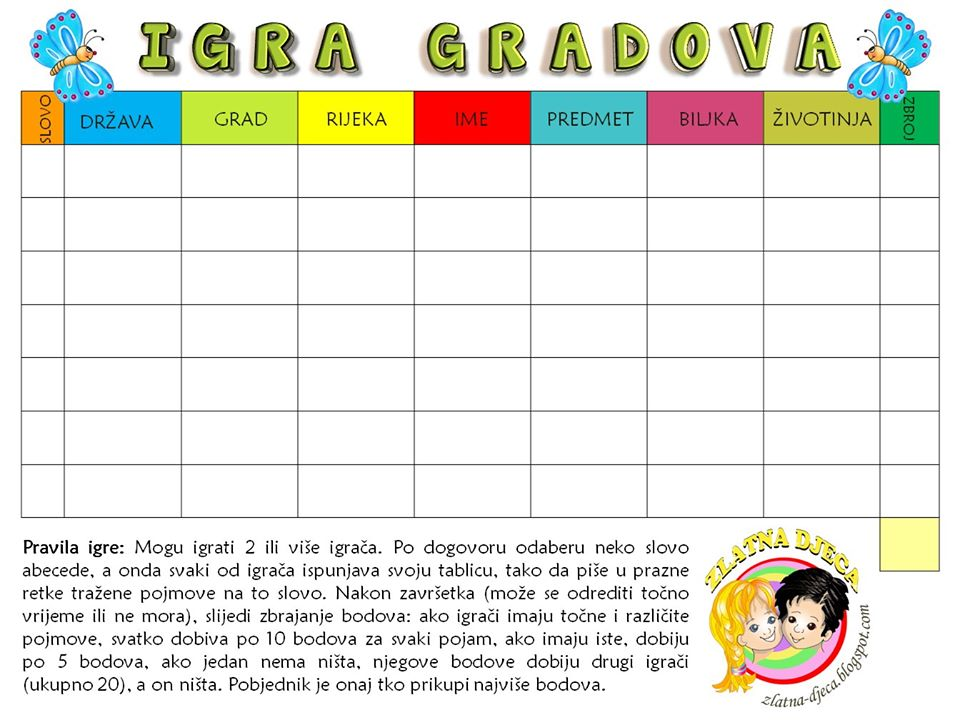 Kako mogu čuvati svoju Zemlju? Spoji sliku i tekst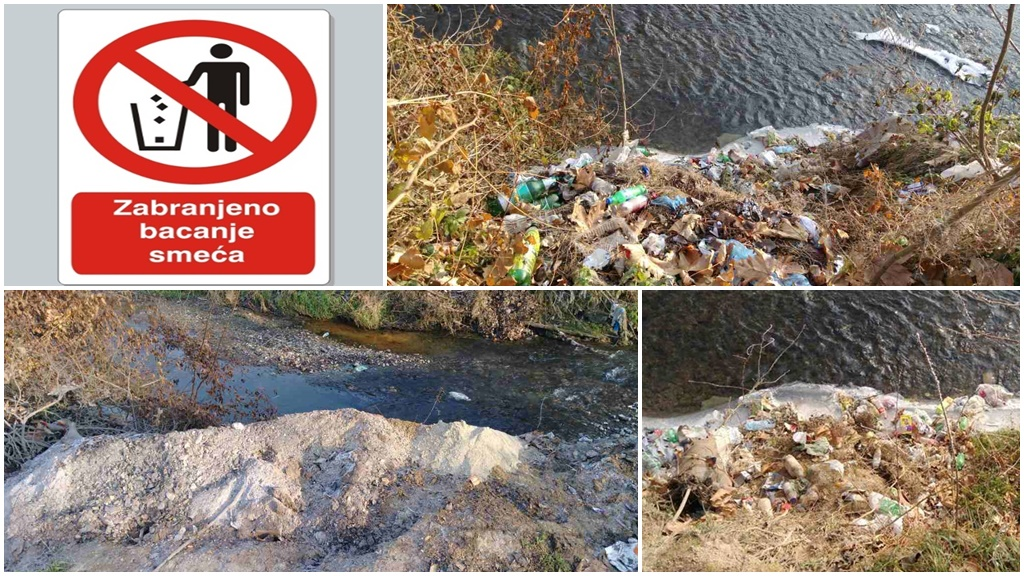 Posaditi biljkeReciklirati smeće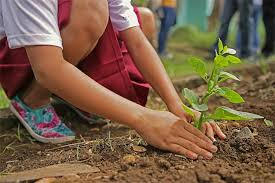 Ne bacati smeće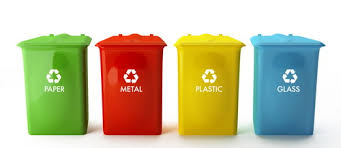 Štediti voduNe koristiti plastične vrećice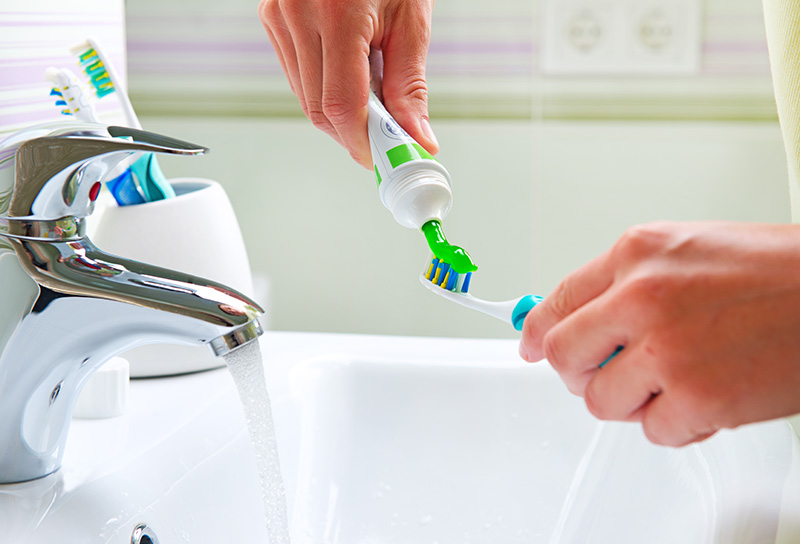 Ići pješke ili biciklom umjesto autom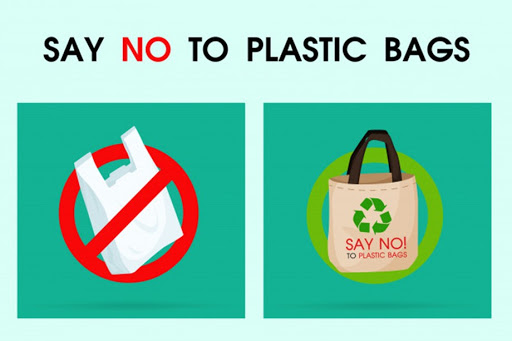 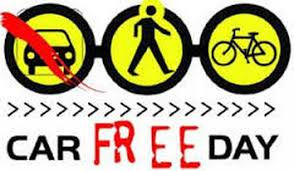 Kreativan kutić :)Napravi ”pufasti” crtežRecept za boju: 3 žlice brašna, 3 žlice soli, 1 mala žlica praška za pecivo, 9 žlica vode.Priprema: podijelite smjesu u male posude i pomiješajte temperama različitih boja. Bojajte s obojanom smjesom (predlažem prethodno napraviti crtež olovkoma) te gotov crtež staviti u mikrovalnu na 30sec (važno odrediti veličinu crteža prema veličini mikrovalne).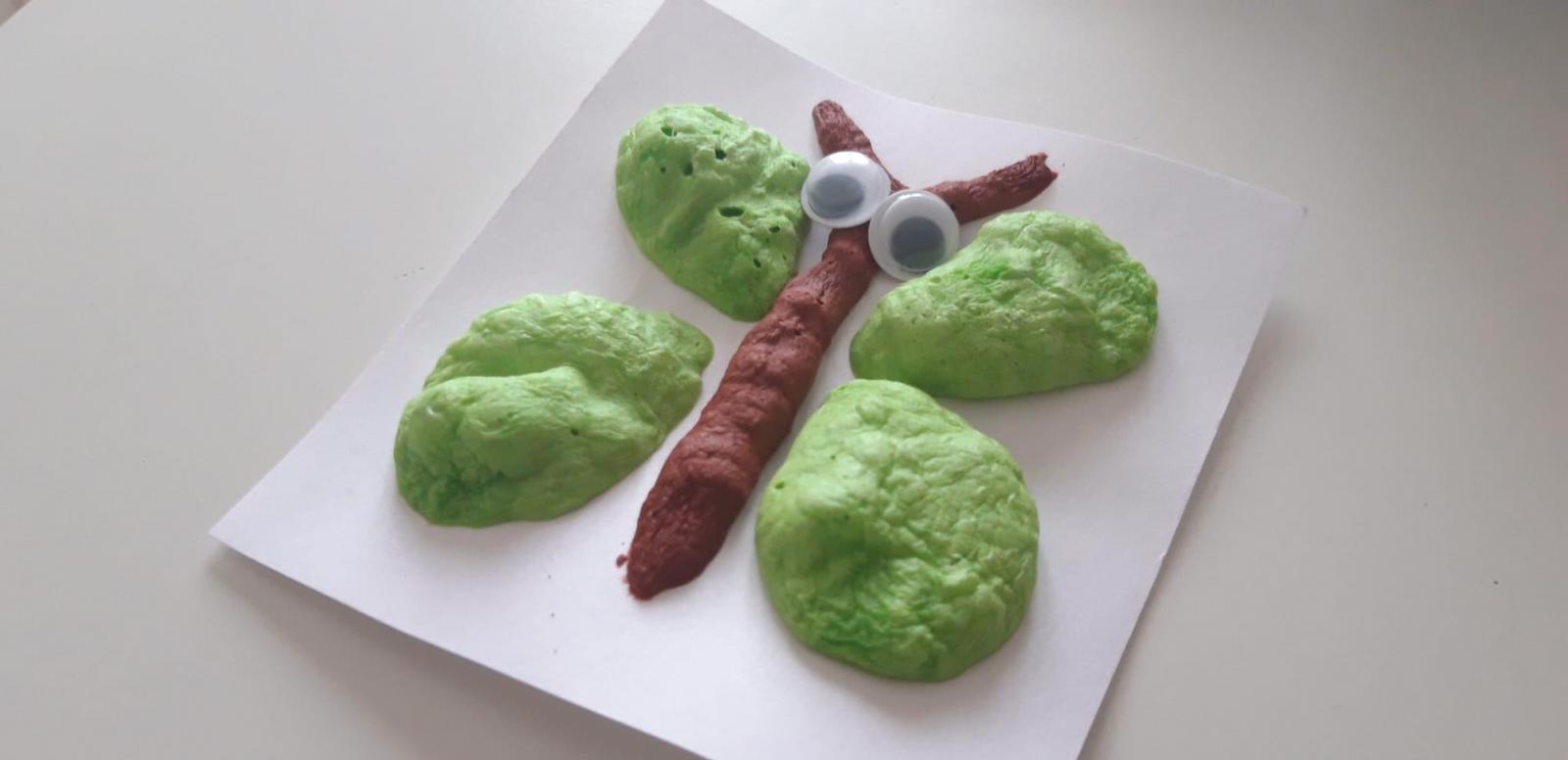 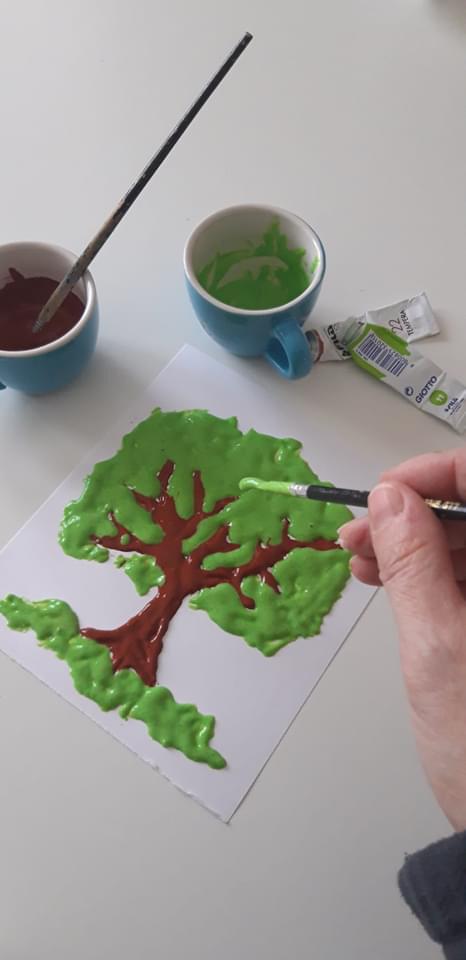 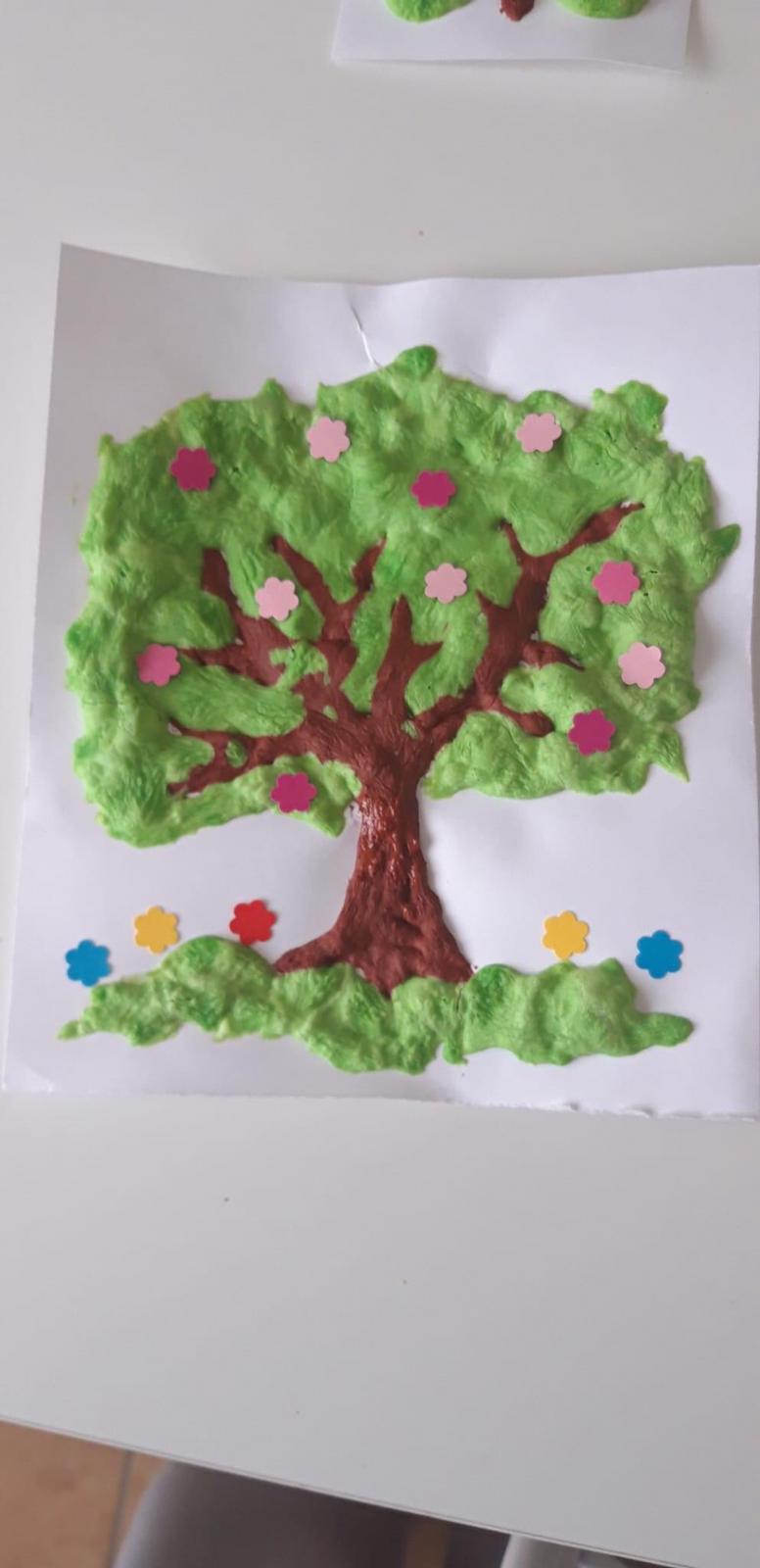 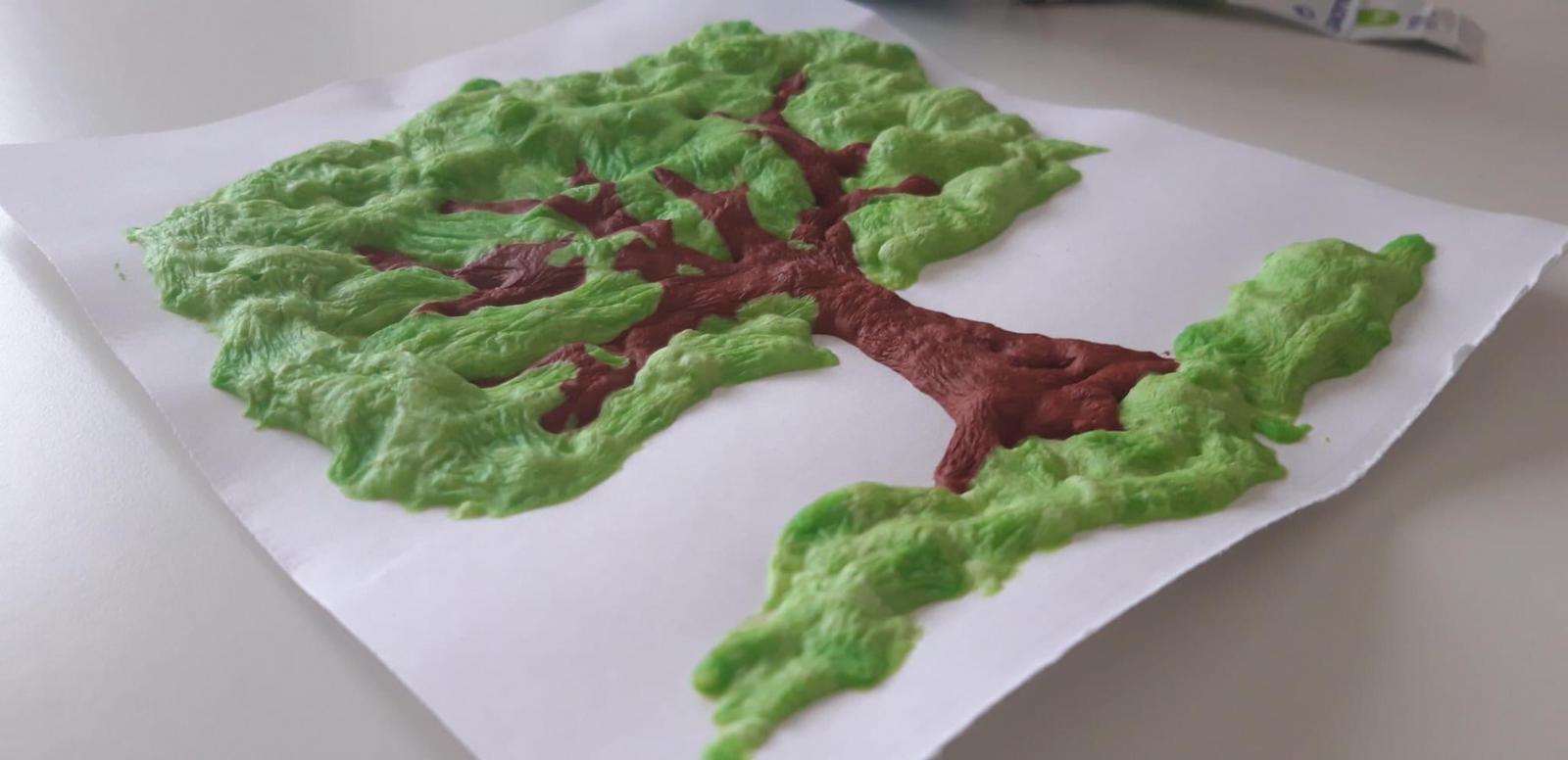 Izreži i zalijepi prema uputi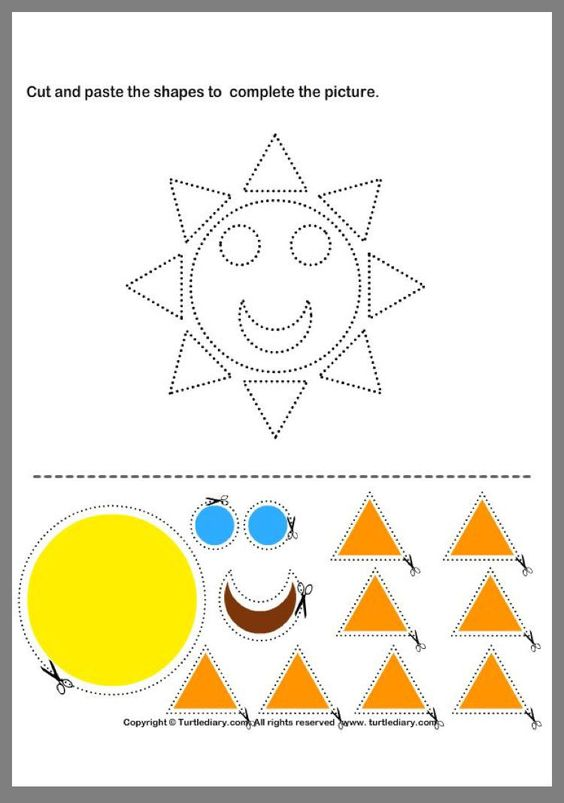 Ukrasi planetu Zemlju plastelinom ili komadićima papira (kolaž).  Prekri kopno zelenom bojom (plastelin ili kolaž), a more plavom.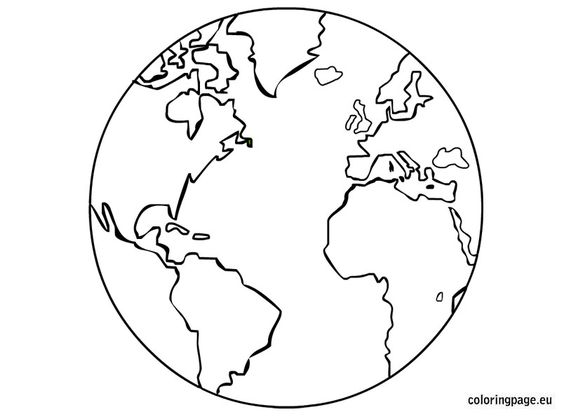 Obojaj i zagrli ZEMLJU 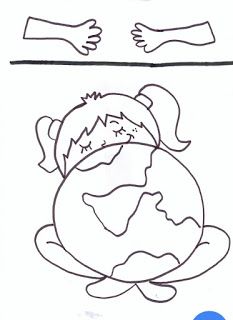 PRONAĐI I OBOJAJ NAVEDENE PREDMETE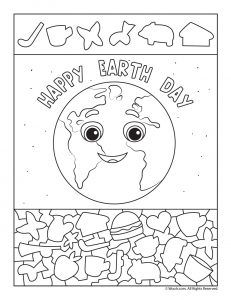 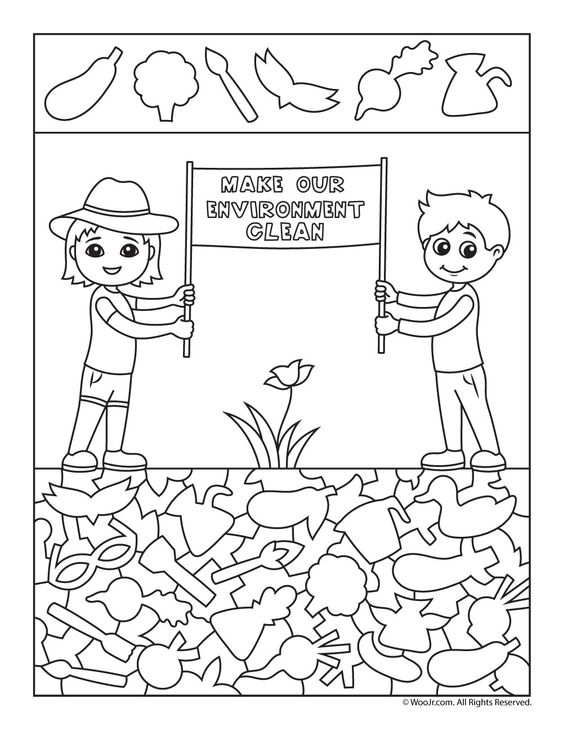 ZNAŠ LI ŠTO ZNAČE OVE NALJEPNICE?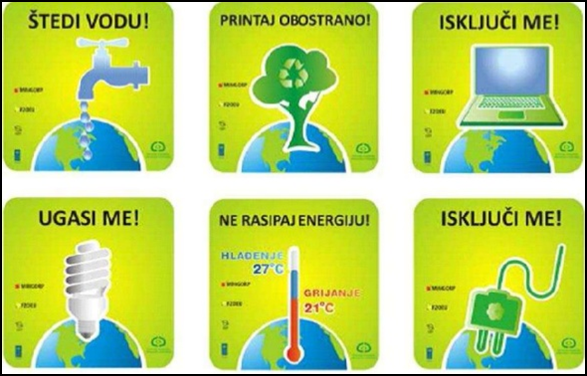 